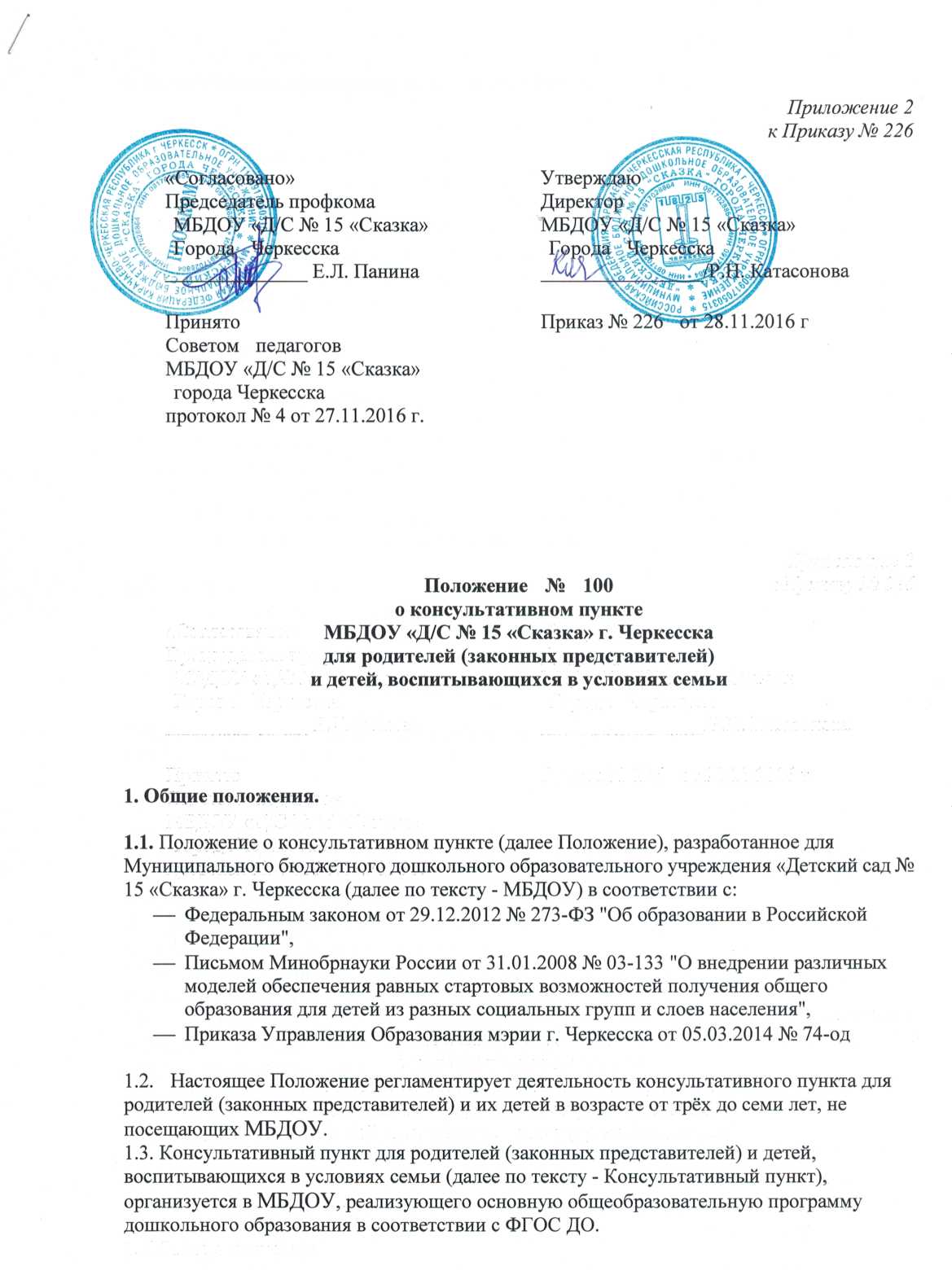 2. Цели, задачи и принципы работы консультативного пункта2.1. Основные цели создания консультативного пункта:обеспечение доступности дошкольного образования;выравнивание стартовых возможностей детей, не посещающих МБДОУ, при поступлении в школу;обеспечение единства и преемственности семейного и дошкольного воспитания;повышение педагогической компетентности родителей (законных представителей), воспитывающих детей дошкольного возраста на дому, в т. ч. детей с ограниченными возможностями здоровья.2.2.	Основные задачи консультативного пункта:оказание консультативной помощи родителям (законным представителям) и повышение их психолого-педагогической  компетентности в вопросах воспитания, обучения и развития ребенка;оказание дошкольникам содействия в социализации;обеспечение успешной адаптации детей при поступлении в МБДОУ или школу;информирование родителей (законных представителей) об учреждениях системы образования, которые могут оказать квалифицированную помощь ребенку в соответствии с его индивидуальными особенностями.2.3.	Принципы деятельности консультативного пункта:личностно-ориентированный подход к работе с детьми и родителями (законными представителями);сотрудничество субъектов социально-педагогического пространства;открытость системы воспитания.3. Организация деятельности и основные формы работы психолого-педагогического консультативного пункта3.1.	Консультативный пункт на базе МБДОУ открывается на основании приказа
директора МБДОУ.3.2. Организация консультативной и психолого-педагогической помощи родителям (законным представителям) строится на основе их взаимодействия с воспитателями, учителем- логопедом и другими специалистами МБДОУ. Консультирование родителей (законных представителей) может проводиться одним или несколькими специалистами одновременно.3.3. Количество специалистов, привлекаемых к психолого-педагогической работе в консультативном пункте, определяется исходя из кадрового состава МБДОУ.3.4.	Координирует деятельность консультативного пункта заместитель
директора  по воспитательной и методической работе на основании
приказа директора МБДОУ.3.5.	Формы работы психолого-педагогического консультативного пункта:очные консультации для родителей (законных представителей);коррекционно-развивающие занятия с ребенком в присутствии родителей (законных представителей);совместные занятия с родителями и их детьми с целью обучения способам взаимодействия с ребенком;мастер-классы, тренинги, практические семинары для родителей (законных представителей) с привлечением специалистов МБДОУ (согласно утвержденному графику ежемесячно).3.6.	Консультативный пункт работает один раз в неделю согласно расписанию, утвержденному директором МБДОУ.4. Документация консультативного пункта4.1. Ведение документации консультативного пункта выделяется в отдельное делопроизводство.4.2. Перечень документации консультативного пункта:план проведения образовательной деятельности с детьми и родителями (законными представителями), который разрабатывается специалистами МБДОУ на учебный год и утверждается директором МБДОУ. В течение учебного года по согласованию с родителями (законными представителями) в документ могут вноситься изменения;годовой отчет о результативности работы;журнал работы консультативного пункта, который ведется заместителем директора по воспитательной и методической работе;журнал посещаемости консультаций;график работы консультативного пункта;договор между родителем (законным представителем) и МБДОУ;банк данных детей, не охваченным дошкольным образованием.5. Прочие положения5.1. За получение консультативных услуг плата с родителей (законных представителей) не взимается.5.2. Результативность работы Консультативного пункта определяется отзывами родителей и наличием в МБДОУ методического материала.5.3.	Для работы с детьми и родителями (законными представителями)
используется учебно-материальная база МБДОУ.5.4.	Контролирует деятельность консультативного пункта директор  МБДОУ.